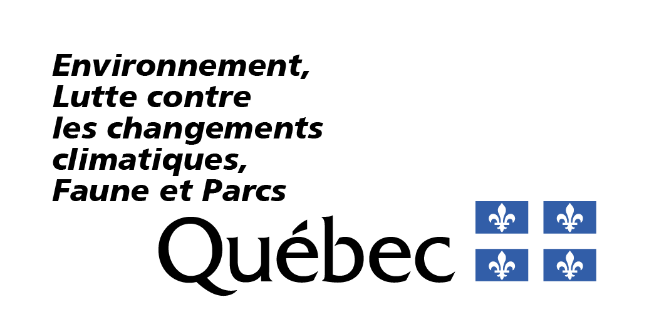 RenseignementsPortée du formulaireCe formulaire vise une demande d’approbation d’un plan de réhabilitation requise en vertu des articles 31.43, 31.51, 31.54 ou 31.57 de la Loi sur la qualité de l’environnement (RLRQ, chapitre Q-2), ci-après appelée la LQE. Lorsqu’un terrain s’avère contaminé, le responsable de la contamination ou le gardien du terrain qui souhaite ou qui est tenu de le réhabiliter, doit préparer un plan de réhabilitation. Notez que selon l’article 2 de la Loi sur certaines mesures permettant d’appliquer les lois en matière d’environnement et de sécurité des barrages (RLRQ, chapitre M-11.6), ci-après appelée la LMA, une approbation est considérée comme ayant le même sens et les mêmes effets qu’une autorisation.Les travaux ou ouvrages que nécessite la mise en œuvre d’un plan de réhabilitation d’un terrain approuvé par le ministre sont soustraits à l’application de l’article 22 de la LQE (art. 31.64 LQE). Ces travaux ou ouvrages doivent être déclarés dans la présente demande. Pour ce faire, déposez les formulaires d’activité correspondant aux travaux devant être réalisés afin qu’ils soient analysés dans le cadre de la demande d’approbation du plan de réhabilitation. Par exemple, si la réhabilitation inclut un équipement de traitement des eaux contaminées, il faut remplir le formulaire d’activité AM204 – Appareil ou équipement destiné à traiter les eaux usées ou contaminées et le joindre à la présente demande ainsi que les formulaires d’impacts et de description complémentaires qui y sont reliés.Déclaration de conformitéLorsque le plan de réhabilitation réalisé en application des articles 31.51 ou 31.54 est conforme aux conditions énoncées à l’article 2.4 du Règlement sur la protection et la réhabilitation des terrains (RLRQ, chapitre Q-2), ci-après appelé le RPRT, la réhabilitation d’un terrain contaminé peut être admissible à une déclaration de conformité. Dans ce cas, utiliser le Service en ligne et déposer la déclaration de conformité au moins 30 jours avant le début des travaux (art. 31.68.1 LQE).Fournir les renseignements demandésLes renseignements demandés peuvent être fournis à même le formulaire ou dans un document joint à la demande, auquel cas vous devez indiquer le nom du document joint ainsi que la section où figurent lesdits renseignements. Notes :Les cases à cocher grisées ☐ R ☐ NR ☐ SO, figurant à l’extrémité droite des questions, sont réservées au ministère. Attention, leur présence vous indique que la question est obligatoire.Les termes suivis du point d’interrogation'?' sont définis dans le lexique situé à la fin du formulaire.Consignes particulièresLe présent formulaire doit être transmis en format papier ou par voie électronique à la direction régionale (DR) où est situé le terrain à réhabiliter. En plus des documents requis, les frais exigibles en vertu de l’article 12 du Règlement sur les frais exigibles relatifs au régime d’autorisation environnementale et d’autres frais doivent être acquittés pour que la demande soit considérée comme recevable. Pour toute demande d’information, dont le mode de transmission de la demande d’approbation souhaitée (en format papier ou par voie électronique), contactez la DR concernée en consultant le répertoire Adresse des directions régionales du ministère.Le plan de réhabilitation doit être transmis au ministre et avoir été approuvé avant le début des travaux sur le terrain.RéférencesLois et règlements liés au présent formulaire Site Web du Gouvernement du Québec – Lois et règlements du ministère, plus précisément : Loi sur la qualité de l’environnement (RLRQ, chapitre Q-2) – ci-après appelée la LQELoi sur certaines mesures permettant d’appliquer les lois en matière d’environnement et de sécurité des barrages (RLRQ, chapitre M-11.6) – ci-après appelée la LMALoi visant principalement à renforcer l’application des lois en matière d’environnement et de sécurité des barrages, à assurer une gestion responsable des pesticides et à mettre en œuvre certaines mesures du Plan pour une économie verte 2030 concernant les véhicules zéro émission (2022, chapitre 8) – ci-après appelé PL-102Règlement sur l’enfouissement des sols contaminés (RLRQ, chapitre Q-2, r. 18) – ci-après appelé le RESCRèglement sur la protection et la réhabilitation des terrains (RLRQ, chapitre Q-2, r. 37) – ci-après appelé le RPRT Règlement sur le stockage et les centres de transfert de sols contaminés (RLRQ, chapitre Q-2, r. 46) – ci-après appelé le RSCTSCRèglement concernant la traçabilité des sols contaminés excavés (RLRQ, chapitre Q-2, r.47.01) – ci-après appelé le RCTSCERèglement sur le prélèvement des eaux et leur protection (RLRQ, chapitre Q-2, r. 35.2) – ci-après appelé le RPEPDocuments de soutien, guides et outils de référence Site Web du ministère – Protection des sols et réhabilitation des terrains contaminés – PublicationsGuide de caractérisation des terrainsSite Web du ministère – Guide d’intervention – Protection des sols et réhabilitation des terrains contaminésGuide d’intervention – Protection des sols et réhabilitation des terrains contaminés;Fiche technique 9 : Réhabilitation d’un terrain à l’aide d’un procédé de traitement in situ;Fiche technique 12 : La migration des contaminants organiques volatils chlorés d’un terrain vers l’air intérieur d’un bâtimentSite Web du ministère – Avis à inscrire obligatoirement au Registre foncierAvis de contaminationAvis de restriction d’utilisationSite web du ministère – Réhabilitation basée sur l’analyse de risqueLignes directrices pour la réalisation des évaluations du risque toxicologique d’origine environnementale au Québec et leur addendaProcédure d’évaluation du risque écotoxicologique pour la réhabilitation des terrains contaminésSite Web du ministère – Autorisation ministérielle Site Web du Gouvernement du Québec – Obtenir des renseignements sur une entrepriseService en ligne – Rechercher une entreprise au Registre Site Web de Statistique Canada – Système de classification des industries de l’Amérique du Nord (SCIAN) 1997SCIAN 1997 – Structure de la classification et définitionIdentification et coordonnéesDemandeur1.1.1	Parmi les choix ci-dessous, sélectionnez la catégorie de demandeur qui correspond à la présente situation.R NR  SOSi le demandeur n’est pas le propriétaire du terrain, il est recommandé de joindre le consentement écrit du propriétaire relativement au contenu du plan de réhabilitation.1.1.2	Dans le tableau ci-dessous*, identifiez la personne qui soumet le plan de réhabilitation (art. 31.43, 31.51, 31.54 ou 31.57 LQE). R NR  SO*S’il y a plus d’un demandeur, cliquez sur le + pour dupliquer le tableau. Les renseignements demandés doivent être fournis pour chacun d’eux.Personne-ressourceR NR  SOReprésentantR NR  SODéclaration d’antécédents 2.1	Fournissez le formulaire de déclaration AM36 – Déclaration d’antécédents (art. 115.8 LQE et art. 178 PL-102). R NR  SONotes : La déclaration d’antécédents doit être fournie pour chaque demande.La déclaration d’antécédents n’est pas requise pour les personnes morales de droit public. Dans ce cas, cochez « Sans objet ».Type de demande3.1	La demande vise-t-elle la modification d’un plan de réhabilitation approuvé (art. 31.60 LQE)?R NR  SOSi vous avez répondu Non, passez à la section 4.3.2	Décrivez en détail le changement qui requiert une modification du plan de réhabilitation, son contexte et son impact sur le plan à modifier.R NR  SOCette description doit permettre de bien comprendre la demande de modification.3.3	Confirmez que le propriétaire du terrain a été notifié de la demande de modification du plan de réhabilitation (art. 31.60 al. 2 LQE).R NR  SOConsignes pour remplir la suite du formulaireVous devez remplir uniquement les questions concernées par la modification et fournir toute information demandée dans le formulaire qui n’a pas déjà été transmise ou qui nécessite une mise à jour (art. 31.60 LQE).  Localisation du terrainCoordonnées et désignation cadastrale4.1.1	L’adresse du lieu visé par la demande est-elle identique à celle du demandeur indiqué à la section 1.1?Si vous avez répondu Oui ou Ne s’applique pas, passez à la question 4.1.3.4.1.2	Dans le tableau ci-dessous, précisez les coordonnées du lieu visé.Si une information n’est pas disponible (ex. numéro civique), inscrivez « Sans objet ».4.1.3	Dans l’un ou l’autre des tableaux ci-dessous, indiquez la désignation cadastrale la plus récente des lots visés par la demande. R NR  SOCadastre rénové du QuébecAncienne compilation cadastralePlan de localisation et données géospatiales4.2.1	Fournissez un ou plusieurs plans de localisation du site incluant les informations suivantes: la délimitation du site visé;les voies d’accès;toutes les zones d’intervention : la délimitation des excavations projetées,les travaux de dragage des sédiments,les aires d’entreposage et de manutention;les bâtiments, les installations ou les structuresde traitement,à démantelés et ceux qui seront conservés le cas échéant;l’emplacement des types de matières laissées en place ou à excaver :les sols contaminés,les matières résiduelles, les matières dangereuses résiduelles, les résidus miniers,les autres matériaux ou structures souterraines; l’emplacement des types de matières qui seront utilisés comme remblai ou pour la construction d’un ouvrage, le cas échéant :les sols contaminés(du terrain d’origine ou importés),les matériaux de démantèlement (ex. : brique, béton, asphalte);les eaux de surface;les sédiments contaminés, le cas échéant;les sols traités valorisés sur le site;les points de rejets;les puits d’observation;les sites de prélèvement d’eau et leurs aires de protection;les points de mesure ou d’échantillonnage;la délimitation des milieux humides et hydriques et le type de milieux (exemples : littoral, rive, zone inondable, étang, marais, marécage et tourbière).Les éléments localisés sur le plan doivent correspondent à la réalité (dimensions et localisation).Selon le projet, plus d’un plan de localisation peut être fourni. Les formats de fichiers acceptés sont JPEG et PDF.4.2.2	Indiquez les données géospatiales en fournissant un ou plusieurs éléments parmi les suivants et cochez votre choix :Les données peuvent être fournies selon l’une ou l’autre des méthodes suivantes :un fichier dans un des formats acceptés : KML, GPX ou Shapefile (incluant SHP, SHX, DBF et PRJ); oules coordonnées géographiques en degrés décimaux conformes au système géodésique NAD83, ayant au moins six chiffres après la virgule (ex. : 45,657812). Les données géospatiales ou les coordonnées géographiques permettent de localiser de façon précise l’emplacement des travaux visés par la demande.Plan de réhabilitationNature des activités5.1.1	Sélectionnez l’article de la LQE en vertu duquel la demande est déposée.5.1.2	Indiquez le code du Système de classification des industries de l’Amérique du Nord (SCIAN) de la ou des activités présentes ou réalisées sur le terrain.5.1.3	Fournissez l’historique des activités s’étant déroulées sur le terrain et indiquez l’usage et le zonage présents et futurs du terrain.5.1.4	Résumez la problématique de contamination et décrivez le mandat et les objectifs de la réhabilitation.La description des mesures qu’entend mettre en œuvre le responsable pour réhabiliter son terrain doit apparaître dans cette question. Cette description doit être suffisamment élaborée pour permettre de bien comprendre la nature des travaux.5.1.5	Décrivez les éléments techniques établis pour la réalisation du plan de réhabilitation. Il peut s’agir de consignes données à l’entrepreneur réalisant les travaux.Exemples de consignes pouvant être décrites :le nettoyage des rues;l’utilisation d’abat-poussière; la gestion des eaux souterraines pompées;le respect des niveaux sonores maximaux.5.1.6	Cochez le ou les éléments qui s’appliquent à la demande. 	Autres activités encadrées par le plan de réhabilitation	L’article 31.64 de la LQE soustrait à l’application de l’article 22 les travaux et les ouvrages que nécessite la mise en œuvre d’un plan de réhabilitation.5.1.7	Cochez la ou les autres activités réalisées dans le cadre du plan de réhabilitation qui sont soustraites à l’application de l’article 22 de la LQE (art. 31.64 LQE).Le cas échéant, joignez à la présente demande les formulaires d’activité correspondants ainsi que les formulaires d’impacts et de description complémentaires qui y sont reliée. Ces formulaires sont disponibles sur la page Web Autorisation ministérielle.Étude de caractérisation du terrain5.2.1	Confirmez qu’une étude de caractérisation signée par un professionnel au sens de l’article 31.42 de la LQE, accompagnée de son tableau de contrôle, a été transmise au ministère.5.2.2	Dans le tableau ci-dessous, fournissez les informations sur les études de caractérisation qui ont déjà été transmises au ministère.Le demandeur doit s’assurer que le contenu des études inscrites au tableau est toujours d’actualité. Dans le cas où un traitement in situ est envisagé, fournissez aussi les études hydrogéologiques'?' ayant été réalisées.5.2.3	Décrivez la méthodologie appliquée advenant la découverte fortuite de sols ou d’autres matières présentant des signes visuels ou olfactifs de contamination, mais qui n’étaient pas ciblés comme contaminés dans la caractérisation.Exemples d’informations à fournir :leur mode d’entreposage;la procédure d’analyse afin de déterminer le mode de gestion;toute autre information pertinente.Avis de contamination et avis au voisin du terrain5.3.1	Un avis de contamination a-t-il été inscrit au registre foncier (art. 31.58 LQE)?Selon l’article 31.58 de la LQE, lorsqu’une étude de caractérisation révèle la présence de contaminants'?' dans un terrain dont la concentration excède les valeurs limites réglementaires, la personne qui a fait effectuer l’étude doit, dès qu’elle en est informée, requérir l’inscription d’un avis de contamination sur le registre foncier.Si vous avez répondu Non, justifiez et passez à la question 5.3.5.5.3.2	Une copie de l’avis de contamination ainsi que le certificat d’inscription au registre foncier a-t-il été fourni au ministère (art. 31.58 al.2 LQE)?Si vous avez répondu Oui, passez à la question 5.3.4.5.3.3	Fournissez une copie de l’avis de contamination ainsi que le certificat d’inscription au registre foncier.5.3.4	Fournissez les renseignements suivants :5.3.5 	Les deux conditions suivantes sont-elles applicables au terrain concerné par la demande (art. 31.52 LQE) :La garde d’un terrain dans lequel se trouvent des contaminants'?' dont la concentration excède les valeurs limites réglementaires et qui proviennent de l’exercice d’une activité industrielle ou commerciale sur ce terrain appartenant à l’une des catégories désignées par règlement du gouvernement;ETla présence de contaminants aux limites du terrain ou un risque sérieux de migration de contaminants hors du terrain?Si vous avez répondu Non, passez à la section 5.4.5.3.6	Le propriétaire du fonds voisin a-t-il été avisé par écrit (art. 31.52 al. 1 LQE)?Si vous avez répondu Non, justifiez et passez à la section 5.4.5.3.7	Une copie de l’avis au voisin a-t-elle été fourni au ministère (art. 31.52 al.1 LQE)?Si vous avez répondu Non, passez à la section 5.4.5.3.8	Fournissez une copie de l’avis écrit envoyé au propriétaire du fonds voisin (art. 31.52 al. 1 LQE).Description de la contamination5.4.1	Décrivez la nature des sols, la nature de la contamination et la localisation de celle-ci.5.4.2	Dans le tableau ci-dessous, décrivez la contamination dans les sols en indiquant les volumes ainsi que les contaminants'?' présents selon les plages de contamination, et ce, pour chaque type de contaminant.5.4.3	Décrivez les autres matières présentes sur le site (autre que les sols), les volumes ainsi que les contaminants'?' présents.Ces matières peuvent être des matières résiduelles, des matières dangereuses résiduelles (MDR), des résidus miniers ou d’autres matières ayant un potentiel de génération de biogaz ou de lixiviation. La présence d’amiante est aussi à considérer. S’il y a un mélange de sols avec des matières décrites précédemment, indiquez les proportions de chaque type de matières (ex. : sols/matières résiduelles ou résidus miniers ou mélange % sol/ % matières résiduelles).5.4.4	Décrivez les conditions hydrogéologiques'?' du site. Exemples d’informations à fournir :unités hydrogéologiques;profondeur de la nappe; direction et vitesse d’écoulement, etc.L’obtention d’un portrait hydrogéologique est essentielle à l’évaluation de la vulnérabilité des eaux souterraines et pour déterminer l’emplacement des puits d’observation destinés à suivre la qualité de celles-ci.	Contamination des eaux souterraines5.4.5	Les eaux souterraines sont-elles contaminées?Si vous avez répondu Non, passez à la question 5.4.10.5.4.6	Décrivez le niveau de contamination des eaux souterraines.Exemples d’informations à fournir : la nature de la contamination;l’ampleur du panache de contamination;l’estimation de l’épaisseur de la phase flottante, le cas échéant.5.4.7	Fournissez une évaluation de l’impact sur les eaux souterraines (usage de l’eau à risque, récepteurs potentiels, etc.). Cette évaluation doit être réalisée conformément à la procédure d’intervention décrite dans les sections 7.8.4 à 7.8.6 du Guide d’intervention - Protection des sols et réhabilitation des terrains contaminés.5.4.8	Un suivi postréhabilitation de la qualité des eaux souterraines doit-il être mis en place?Le Guide d’intervention indique qu’un tel suivi doit être mis en place lorsque : il y a dépassement d’un seuil d’alerte avant les travaux;une intervention a été effectuée sur les sols ou les matières résiduelles d’un terrain en vue, entre autres, de résorber ou de contrôler une contamination des eaux souterraines.Si vous avez répondu Non, passez à la question 5.4.10.5.4.9	Décrivez le suivi post-réhabilitation en identifiant les puits d’observation des eaux souterraines, les paramètres à analyser ainsi que la fréquence, la durée et les conditions pour mettre fin au suivi.Notez que l’encadré de la section 7.8.6 du Guide d’intervention précise les modalités du programme de suivi requis en cas de dépassement d’un seuil d’alerte en contexte de réhabilitation. Dans la description fournie, indiquez si ces modalités sont respectées et si ce n’est pas le cas, précisez et justifiez les mesures alternatives proposées. Celles-ci doivent permettre d’atteindre les mêmes objectifs de protection et de prévention.Contamination de l’air interstitiel du terrain5.4.10	Y a-t-il une problématique de contamination de l’air interstitiel du terrain?Si vous avez répondu Non, passez à la question 5.4.13.5.4.11	Décrivez le niveau de contamination de l’air interstitiel du terrain.Exemples d’informations à fournir : la nature et source de la contamination;les niveaux de la contamination mesurés dans les sols, l’eau souterraine ou les matières résiduelles (si présentes); les risques de migration dans l’air intérieur des bâtiments (si présents, voir la fiche technique 12); la localisation et l’ampleur de la ou des zones contaminées;tout autre information pertinente.Si vous avez répondu Ne s’applique pas, passez à la question 5.4.13.5.4.12	Lorsque le terrain est affecté par une problématique de gaz, décrivez les mesures qui sont mises en place afin de gérer la problématique adéquatement lors de la réalisation des travaux et à la suite de ceux-ci. Notez que la fiche technique 12 sur la migration des contaminants organiques volatils (COV) chlorés d’un terrain vers l’air intérieur d’un bâtiment peut être consultée.Contamination des eaux de surface5.4.13	Les eaux de surface sont-elles contaminées?Si vous avez répondu Non, passez à la question 5.4.15.5.4.14	Décrivez le niveau de contamination des eaux de surface.Exemples d’informations à fournir : la nature de la contamination;l’ampleur de la zone contaminée;toute autre information pertinente.Contamination des sédiments5.4.15	Les sédiments sont-ils contaminés?Si vous avez répondu Non ou Ne s’applique pas, passez à la section 5.5.5.4.16	Décrivez le niveau de contamination des sédiments.Exemples d’informations à fournir : la nature de la contamination;la localisation (superficie, profondeur, volume);toute autre information pertinente.Plan de démantèlement5.5.1	Décrivez le plan de démantèlement des structures ou des bâtiments et la gestion des matériaux prévue pour la réhabilitation environnementale du terrain et identifiez les structures qui seront conservées.R NR  SOExcavation5.6.1	Le plan de réhabilitation comprend-il une étape d’excavation des sols ou de tout autre type de matières (résiduelles, dangereuses'?', résidus miniers, etc.)?R NR  SOSi vous avez répondu Non, passez à la section 5.7.5.6.2	Décrivez la méthodologie d’excavation.R NR  SOExemples d’éléments à décrire :les équipements utilisés (type générique, tamisage, camion-benne, etc.);la surexcavation en fonction des résultats des fonds et des parois, selon le guide de caractérisation des terrains;la ségrégation des sols contaminés, des matières résiduelles et dangereuses'?', des résidus miniers ou des autres matières;les techniques de dragage des sédiments contaminés et leur gestion, le cas échéant.5.6.3	Estimez les volumes de sols contaminés et de matières résiduelles enfouies et laissées en place ou les volumes excavés.R NR  SO5.6.4	Décrivez les mesures de contrôle des fonds et des parois des excavations pour déterminer l’atteinte de l’objectif de réhabilitation.R NR  SOExemples d’information à fournir :les paramètres d’analyse;la réalisation de 10 % de duplicatas de terrain;toute autre information pertinente.5.6.5	Décrivez les mesures de contrôle des fonds et des parois des excavations pour déterminer l’atteinte de l’objectif de réhabilitation.R NR  SOExemples d’information à fournir :les paramètres d’analyse;la réalisation de 10 % de duplicatas de terrain;toute autre information pertinente.5.6.6	Dans le tableau ci-dessous, indiquez les coordonnées du ou des lieux autorisés* où seront acheminés les sols contaminés, les matières résiduelles et les eaux souterraines récupérées, le cas échéant. R NR  SOSi la destination finale diffère des lieux énumérés ci-dessous, elle devra figurer au rapport de réhabilitation. Notez que hors de leur terrain d’origine, les sols contaminés ayant une valeur plus grande que celle inscrite à l’annexe I du RPRT (>B) ne peuvent être acheminés ailleurs au Québec que dans les lieux légalement autorisés à les recevoir, soit ceux mentionnés au 2e alinéa de l’article 6 du RSCTSC.*S’il y a plus d’un lieu autorisé, cliquez sur le + pour dupliquer le tableau.5.6.7	Décrivez la méthode de production et de compilation des documents de contrôle pour le transport et la gestion des sols et des autres matières acheminées à l’extérieur du terrain dans des lieux où il est permis de les recevoir.R NR  SOExemples de documents de contrôle :les bordereaux de transport, indiquant : type de matières, poids, date, heure;le rapport de traçabilité produit par le système Traces Québec;les documents de réception de matériaux de remblai provenant de l’extérieur.5.6.8	Les sols sont-ils stockés sur un autre lieu que le lieu d’origine (art. 10 du RSCTSC)? R NR  SONotez que ce type de stockage n’est possible que dans le cadre de projets linéaires ou en raison de la superficie des terrains.Si vous avez répondu Non, passez à la section 5.7.5.6.9	Précisez les coordonnées du ou des lieux temporaires où sont acheminés les sols contaminés ainsi que les conditions applicables à leur stockage (art. 10 du RSCTSC).R NR  SOUtilisation de matériaux à des fins de remblayage ou de valorisation5.7.1	L’utilisation de matériaux à des fins de remblayage ou de valorisation est-il prévu dans le plan de réhabilitation?R NR  SOSi vous avez répondu Non, passez à la section 5.8.5.7.2	Décrivez les matériaux qui seront utilisés à des fins de remblayage ou de valorisation.R NR  SOExemples d’informations à fournir :les types de matériaux (sols contaminés, matières résiduelles, matériaux propres, etc.);leur qualité, la quantité et leur provenance;toute autre information pertinente.Traitement des sols	5.8.1	Le traitement des sols contaminés (in situ ou ex situ) est-il prévu dans le plan de réhabilitation?R NR  SOSi vous avez répondu Non, passez à la section 5.9.5.8.2	Décrivez, de manière détaillée, les bâtiments, les infrastructures, les ouvrages et tout autre aménagement nécessaire au traitement.R NR  SOExemples d’informations à fournir :la description des travaux (excavation, remblai, etc.);la description des bâtiments (dimensions, matériaux, etc.);l’aménagement intérieur et extérieur des bâtiments;la vocation des bâtiments, des aménagements, etc.;l’aménagement du site (fossés, voies d’accès, etc.).Pour faciliter l’analyse de la demande, il est recommandé de joindre un plan d’aménagement, des plans et devis ou tout autre document pouvant contribuer à cette description. Ces documents pourraient d’ailleurs être exigés dans le cadre de l’analyse de la demande.5.8.3	Décrivez le traitement des sols prévu dans le plan de réhabilitation.R NR  SOExemples d’informations à fournir :les objectifs du traitement et la description de la technologie utilisée;l’identification, la provenance, la proportion ou la concentration des intrants;la durée estimée du traitement pour atteindre l’objectif de réhabilitation;les équipements utilisés (fonction, type, modèle, capacité);la liste des gaz susceptibles de se retrouver dans les sols lors du traitement;toute autre information pertinente.5.8.4	Décrivez le suivi mis en place.R NR  SO Exemples de renseignements à fournir :le nombre de puits;le protocole d’échantillonnage des puits d’observation;les paramètres à analyser;la fréquence (avant, pendant et à la fin du traitement).5.8.5	Le traitement des sols est-il in situ?R NR  SOSi vous avez répondu Non, passez à la section 5.9.5.8.6	Décrivez la méthode de récupération des liquides en phase libre avant que soit entrepris le traitement in situ.R NR  SO5.8.7	Décrivez les puits d’injection ou d’extraction. R NR  SOExemples d’informations à fournir :le nombre de puits, leur localisation, leur profondeur, la longueur de crépine,la fréquence et la méthode d’injection ou d’extraction (gravitaire, pression, obturateur);toute autre information pertinente.5.8.8	Estimez les rayons d’influence.R NR  SO5.8.9	Décrivez les intrants nécessaires au traitement.R NR  SOSi les fiches de données de sécurité ou les fiches signalétiques permettant de décrire la composition des intrants sont disponibles, il est recommandé de les joindre à la présente demande afin d’en faciliter l’analyse.5.8.10	Des micro-organismes sont-ils utilisés pour le traitement?R NR  SOSi vous avez répondu Non, passez à la question 5.8.12.5.8.11	Fournissez le document d’Environnement Canada validant que les micro‑organismes utilisés lors du traitement sont approuvés.R NR  SO5.8.12	Un système de captage des composés volatils est-il présent dans le cadre du traitement des sols?R NR  SOSi vous avez répondu Non, passez à la section 5.9.5.8.13	Décrivez le système de captage des composés volatils maintenu dans la zone non saturée, notamment lors de l’utilisation des techniques de barbotage et de biobarbotage (air sparging et biosparging).R NR  SOEssai de démonstration terrain5.9.1	Un essai de démonstration visant à démontrer la maîtrise et l’efficacité de la technique utilisée a-t-il été réalisé?R NR  SOSi vous avez répondu Non, passez à la section 5.10.5.9.2	Fournissez le document décrivant l’essai de démonstration terrain.R NR  SO5.9.3	Indiquez dans quelle section du document décrivant l’essai de démonstration terrain se retrouvent les renseignements ci-dessous.R NR  SOGestion des eaux pompées5.10.1	Décrivez comment sont gérées les eaux pompées des excavations ou des puits au cours des travaux, en fonction de leur volume, de leur niveau de contamination et des exigences applicables.R NR  SOExemples d’information à fournir :les rejets à l’égout;le transport vers un lieu autorisé;le traitement et le rejet sur place;toute autre information pertinente. Notez que la section 7.8.5 et l’annexe 10 du Guide d’intervention décrivent les différentes approches et conditions de rejet à respecter pour la gestion de ces eaux.Maintien des contaminants en placePlan de réhabilitation avec maintien des contaminants6.1.1	La réhabilitation implique-t-elle le maintien dans le terrain de contaminants'?' en concentration excédant les valeurs limites réglementaires en ayant recours à l’analyse de risque, en vertu des articles 31.45, 31.51, 31.55 ou 31.57 de la LQE?R NR  SODans ce cas, une évaluation des risques toxicologiques et écotoxicologiques ainsi que des impacts sur les eaux souterraines doit être fournie avec la demande. Pour les cas d’impraticabilité technique, cette évaluation peut prendre la forme d’un simple avis sur les risques (détaillées à la section 5.2).Si vous avez répondu Non, passez à la section 7.6.1.2	Le demandeur est-il propriétaire du terrain (art. 31.46 al. 2 LQE)?R NR  SOSi vous avez répondu Oui, passez à la question 6.1.4.6.1.3	Fournissez un consentement écrit du propriétaire mentionnant qu’il accepte les restrictions à l’utilisation du terrain.R NR  SO6.1.4	Fournissez le plan de réhabilitation prévoyant le maintien en place des contaminants sur le terrain.R NR  SO6.1.5	Indiquez dans quelle section du plan de réhabilitation se retrouvent les renseignements ci-dessous.R NR  SO6.1.6	Fournissez un projet d’avis de restriction à l’utilisation du terrain.Notez que lorsque le plan de réhabilitation approuvé par le ministre prévoit des restrictions à l’utilisation du terrain, celui qui l’a soumis doit, dans les meilleurs délais après l’approbation, requérir l’inscription sur le registre foncier d’un avis de restriction d’utilisation (art. 31.47 LQE).Il doit, en outre, transmettre sans délai au ministre ainsi qu’au propriétaire du terrain un double de l’avis portant le certificat d’inscription ou une copie de celui-ci certifiée par l’Officier de la publicité foncière.6.1.7	Indiquez dans quelle section du projet de l’avis de restriction se retrouvent les renseignements ci-dessous.Tous les renseignements décrits doivent être conformes au plan de réhabilitation. 6.1.8	La réhabilitation implique-t-elle le maintien dans le terrain d’hydrocarbures pétroliers C10-C50 ou de composés organiques volatils (COV) en concentration excédant les valeurs limites réglementaires du RPRT en alléguant une impraticabilité technique après avoir réalisé un maximum d’enlèvement?R NR  SONotez que s’il y a, ailleurs sur le terrain, d’autres types de contaminants'?' en concentration excédant les valeurs limites réglementaires que l’on projette de maintenir en place, il faut remplir la procédure générale d’analyse de risque (section 6.2) en plus de la section 6.3.Si vous avez répondu Oui, passez à la section 6.3.Procédure générale d’analyse de risque6.2.1	Fournissez un document présentant l’évaluation des risques toxicologiques et écotoxicologiques ainsi que les impacts sur les eaux souterraines.R NR  SO6.2.2	Indiquez dans quelle section du document présentant l’évaluation des risques toxicologiques et écotoxicologiques ainsi que les impacts sur les eaux souterraines, se retrouvent les renseignements ci-dessous.R NR  SOAvis sur les risques – Impraticabilité technique6.3.1	Les contaminants'?' sont-ils laissés en place en alléguant une impraticabilité technique après avoir réalisé un maximum d’enlèvement?R NR  SOSi vous avez répondu Oui, passez à la section 6.4.6.3.2	Fournissez un avis d’impraticabilité technique.R NR  SO6.3.3	Indiquez dans quelle section de l’avis se retrouvent les renseignements ci-dessous.R NR  SOCet avis est destiné à démontrer l’impraticabilité technique à poursuivre les travaux de décontamination du terrain (HP C10-C50 et COV) et doit inclure les éléments du tableau ci-dessous.Changement d’utilisation du terrain6.4.1	Le plan de réhabilitation prévoit-il un changement d’utilisation du terrain visé à l’article 31.53 de la LQE ainsi que le maintien dans le terrain de contaminants'?' dont la concentration excède les valeurs limites réglementaires (art. 31.55 LQE)?R NR  SOSi vous avez répondu Non, passez à la section 7.6.4.2	Fournissez un rapport des observations recueillies au cours de l’assemblée publique ainsi qu’une copie de l’avis publié dans le journal distribué dans la municipalité où est situé le terrain (art. 31.55 al. 2 et 3 LQE).R NR  SOModalités et calendrier de réalisation des travaux7.1	Dans le tableau ci-dessous, indiquez les dates estimées du début et de fin, ou la durée, des différentes étapes de réalisation des travaux.R NR  SOExemples d’étape de réalisation des travaux:la démolition des bâtiments;l’excavation des sols;le traitement des sols ou des matières;l’entreposage temporaire des matières ou des sols.Si l’information n’est pas disponible, fournissez une durée approximative des principales étapes de l’activité.7.2	Décrivez le plan de travail proposé pour la réhabilitation environnementale du terrain.Impacts sur l’environnement8.1	Dans les éléments suivants, cochez ceux pour lesquels les travaux ou ouvrages réalisés dans le cadre du plan de réhabilitation génèrent des impacts.Si vous avez répondu Aucun impact, passez à la section 9.8.2	Pour les éléments cochés à la question précédente, quelles sont la nature, la source, la quantité et la concentration de tous les contaminants'?' susceptibles d’être rejetés?8.3	Décrivez les impacts anticipés sur l’environnement pour les éléments cochés à la question 8.1.8.4	La mise en place de mesures d’atténuation, de suivi, d’entretien, de surveillance et de contrôle est-elle prévue?Si vous avez répondu Non, passez à la section 9.8.5	Décrivez les mesures d’atténuation, de suivi, d’entretien, de surveillance et de contrôle mises en place ainsi que les équipements, les appareils, les points de mesure, la fréquence des campagnes d’échantillonnage et toute autre installation nécessaire à cette fin. Exemples de mesures d’atténuation (bruit) :l’utilisation d’écrans antibruit;des activités bruyantes limitées entre 7h et 19h;l’utilisation d’équipements munis de dispositif réduisant le bruit.Exemples de mesures (eaux) :l’utilisation d’un rideau de turbidité, de barrière à sédiments, de bassins de sédimentation;l’entreposage des matériaux sur une surface étanche; la réalisation d’un suivi de la qualité des eaux.Exemple de mesures d’atténuation (sols) : l’entreposage des sols et matériaux contaminés sur des surfaces étanches;l’entreposage des matériaux lixiviables à l’abri des intempéries;la revégétalisation et l’ensemencement des sols mis à nus.Exemples de mesures (Autres) : la revégétalisation à l’aide d’espèces indigènes présentes sur le site; la réalisation des travaux dans un temps précis de l’année pour respecter une période de reproduction d’une espèce faunique;la délimitation de l’aire des travaux (clôture, bloc de béton, signalisation, etc.).Services de professionnels ou d’autres personnes compétentes9.1	Les services d’un professionnel'?' ou d’une autre personne compétente ont-ils été requis pour remplir le présent formulaire ou pour préparer tout autre document en soutien à ce formulaire?R NR  SOSi vous avez répondu Non, passez à la section 10.9.2	Joignez un formulaire de déclaration AM16d – Déclaration du professionnel ou autre personne compétente pour chaque professionnel'?' ou personne compétente concerné.R NR  SODéclaration du demandeurJe déclare que tous les renseignements fournis dans le présent formulaire ainsi que toutes les annexes et tous les documents qui l’accompagnent sont complets et exacts.Toute fausse déclaration peut entraîner des sanctions en vertu de la Loi sur la qualité de l’environnement (RLRQ, chapitre Q 2).Tous les renseignements fournis feront partie intégrante de la demande.Signature : _________________________________________________                               Date :   Lexiqueautorisation : un permis, une autorisation, une approbation, une attestation, une habilitation, une accréditation, une certification ou tout autre droit de même nature accordé en vertu des lois concernées ainsi que son renouvellement et sa modification (art. 2 LMA).contaminant : une matière solide, liquide ou gazeuse, un micro-organisme, un son, une vibration, un rayonnement, une chaleur, une odeur, une radiation ou toute combinaison de l’un ou l’autre susceptible d’altérer de quelque manière la qualité de l’environnement (art. 1 LQE).environnement : l’eau, l’atmosphère et le sol ou toute combinaison de l’un ou l’autre ou, d’une manière générale, le milieu ambiant avec lequel les espèces vivantes entretiennent des relations dynamiques (art. 1 LQE).étude hydrogéologique : étude signée par un ingénieur ou un géologue décrivant, pour un territoire donné, la distribution, la composition et le comportement de l’eau souterraine ainsi que ses interactions avec les formations géologiques, les eaux de surface et les activités anthropiques (art. 3 REAFIE).matière dangereuse : toute matière qui, en raison de ses propriétés, présente un danger pour la santé ou l’environnement et qui est, au sens des règlements pris en application de la LQE, explosive, gazeuse, inflammable, toxique, radioactive, corrosive, comburante ou lixiviable, ainsi que toute matière ou tout objet assimilé à une matière dangereuse selon les règlements (art. 1 LQE).NEQ : acronyme pour « numéro d’entreprise du Québec », lequel correspond à l’identifiant numérique, composé de dix chiffres, attribué à chaque entreprise qui s’immatricule au Registraire des entreprises.personne morale de droit public, y compris les municipalités et les sociétés d’État : personne morale qui, poursuivant un intérêt général, est régie par des points essentiels de son fonctionnement, notamment par sa composition, ses pouvoirs et les contrôles auxquels elle est soumise par des règles de droit public.personne morale : toute forme d’entreprise légalement constituée qui a une personnalité juridique distincte de celle de ses propriétaires et dont la gestion est confiée à des administrateurs, membres de son conseil d’administration. C’est une entreprise formée par statuts de constitution ou par lettres patentes, notamment sous le régime de la Loi sur les sociétés par actions (L.R.Q., c. S-31.1) ou de la Loi canadienne sur les sociétés par actions (L.R.C. [1985], ch. C-44).personne physique : particulier qui exerce une activité ou qui fait des affaires seul ou avec d’autres personnes autrement qu’en société de personnes.personne-ressource : la personne-ressource au sein de l’entité demanderesse est la personne physique qui agit pour une personne morale, une personne de droit public ou une société de personnes. La personne-ressource reçoit les communications concernant la demande. Si l'initiateur de projet est une personne physique, il est possible que la personne-ressource soit la même personne que l'initiateur de projet.professionnel : professionnel au sens de l’article 1 du Code des professions (chapitre C-26); est également assimilée à un professionnel toute personne autorisée par un ordre professionnel à exercer une activité réservée aux membres de cet ordre (art. 3 REAFIE).représentant : personne qui dépose au nom du demandeur une demande d’autorisation, une demande de modification d’autorisation, une demande de renouvellement d’autorisation ou encore un avis de cession. Il peut s’agir de la personne-ressource comme d’une personne externe au demandeur. En soumettant la demande dans le service en ligne, le représentant s'engage pour le demandeur.société de personnes : une société de personnes est une forme d’entreprise qui peut être composée notamment de personnes physiques, de personnes morales ou de sociétés de personnes qui font des affaires ensemble en sociétés de personnes : la société en nom collectif (SENC), la société en commandite (SEC) et la société en participation. Propriétaire du terrain Locataire du terrain Autre, Identification de la personne-ressource'?'Identification de la personne-ressource'?'Identification de la personne-ressource'?'Identification de la personne-ressource'?'Identification de la personne-ressource'?'Prénom et nom de la personne-ressourceTitre ou fonctionCoordonnées de la personne-ressourceCoordonnées de la personne-ressourceCoordonnées de la personne-ressourceCoordonnées de la personne-ressourceCoordonnées de la personne-ressourceNuméro de téléphone (bureau)PosteNuméro de téléphone (autre)Adresse courrielJe consens à ce que le ministre de l’Environnement, de la Lutte contre les changements climatiques, de la Faune et des Parcs ainsi que les employés du ministère communiquent avec moi par le biais de l’adresse courriel inscrite ici pour toute communication future, qu’elle soit liée ou non au traitement et à l’analyse du présent avis. Je consens à ce que le ministre de l’Environnement, de la Lutte contre les changements climatiques, de la Faune et des Parcs ainsi que les employés du ministère communiquent avec moi par le biais de l’adresse courriel inscrite ici pour toute communication future, qu’elle soit liée ou non au traitement et à l’analyse du présent avis. Je consens à ce que le ministre de l’Environnement, de la Lutte contre les changements climatiques, de la Faune et des Parcs ainsi que les employés du ministère communiquent avec moi par le biais de l’adresse courriel inscrite ici pour toute communication future, qu’elle soit liée ou non au traitement et à l’analyse du présent avis. Je consens à ce que le ministre de l’Environnement, de la Lutte contre les changements climatiques, de la Faune et des Parcs ainsi que les employés du ministère communiquent avec moi par le biais de l’adresse courriel inscrite ici pour toute communication future, qu’elle soit liée ou non au traitement et à l’analyse du présent avis.  Je consensCette personne remplit-elle également le rôle de représentant?Cette personne remplit-elle également le rôle de représentant?Oui     Non Si vous avez répondu Oui, passez à la section 2.Oui     Non Si vous avez répondu Oui, passez à la section 2.Oui     Non Si vous avez répondu Oui, passez à la section 2.Identification du représentant'?'Identification du représentant'?'Identification du représentant'?'Identification du représentant'?'Prénom et nom du représentant'?'Nom de l’entreprise ou de l’organisme associéTitre ou fonctionCoordonnées du représentantCoordonnées du représentantCoordonnées du représentantCoordonnées du représentantNuméro de téléphone (bureau)PosteNuméro de téléphone (autre)Adresse courriel Sans objet   Oui	 Non Je confirme Ne s’applique pas (le demandeur est le propriétaire du terrain)Oui	 Non    Ne s’applique pas (lieu visé ne possède pas d’adresse) Ne s’applique pas (site du projet non cadastré)LotsLotsLotsLotsLotsLotsLotRang, concession, blocCadastre La limite de l’aire de réhabilitation Le point central de l’activité Les points de rejets Autre,  Article 31.43 Ordonnance Article 31.51 Cessation d’activité Article 31.54 Changement d’utilisation Article 31.57 Réhabilitation volontaire avec maintien de contaminants'?' sur le terrain Code SCIAN :  Ne s’applique pas (en l’absence du code SCIAN, nommez votre type d’activité) :  Suivi de la contamination Démantèlement de structures ou de bâtiments  Excavation des sols ou de tout type de matières (matières résiduelles, matières dangereuses résiduelles, résidus miniers, etc.) Utilisation de matériaux à des fins de remblayage ou de valorisation Traitement des solsTraitement in situTraitement ex-situ des sols (nécessite l’excavation des sols) Essai de démonstration Maintien de contaminants'?' sur le site Travaux à l’intérieur d’un milieu humide ou hydrique (formulaire d’activité AM314a) Installation d’équipement ou d’appareil, s’il est prévu d’en utiliser pour prévenir, diminuer ou faire cesser le rejet de contaminants'?' dans l’atmosphère (l’un des formulaires d’activité AM300) Installation et exploitation d’appareil ou équipement destiné à traité les eaux usées ou contaminées (formulaire d’activité AM204) Autres,  Aucune autre activité Je confirmeTitre de l’étudeFirme ou auteurNom et titre du professionnel ayant signé l’étudeDate de l’étudeaaaa-mm-jjDate de transmission au ministèreOui	 Non, Oui	 NonLa date de l’inscription de l’avis de contamination au Registre foncier (aaaa-mm-jj) : Le numéro d’inscription au Registre foncier : Oui	 NonOui	 Non, Oui	 NonSols (détaillez pour chaque type de contaminant)Sols (détaillez pour chaque type de contaminant)Sols (détaillez pour chaque type de contaminant)Plage de contaminationVolume (m³)Contaminants présents≤ Annexe I du RPRT (≤ B)> Annexe I du RPRT et≤ Annexe II du RPRT (B – C)> Annexe II du RPRT et≤ Annexe I du RESC (C – D)> Annexe I du RESC (> D)Type de matière (description)Volume (m³)Contaminants présents Ne s’applique pasOui	 Non Ne s’applique pasOui	 NonOui	 Non Ne s’applique pasOui	 NonOui	 Non    Ne s’applique pas Ne s’applique pas (aucun démantèlement)Oui	 NonType de matièresVolumes excavés (m³)Volumes laissés en place (m3)Sols ≤ Annexe I du RPRT (≤ B)Sols > Annexe I du RPRT et
≤ Annexe II du RPRT (B - C)Sols > Annexe II du RPRT et
≤ Annexe I du RESC (C - D)> Annexe I du RESC (> D)Matières résiduellesMatières dangereuses résiduellesS.O.Oui	 NonOui	 NonOui	 NonOui	 Non Ne s’applique pas Oui	 NonOui	 NonOui	 NonRenseignement demandésSections du document où retrouver le renseignement5.9.3.1La description de la technologie de traitement.5.9.3.2Les coordonnées et fonctions du responsable du projet et, selon le cas, les coordonnées du fournisseur et de l’utilisateur de la technique, et l'identification des autres intervenants et leur responsabilité dans le projet5.9.3.3L’identification des contraintes et des facteurs limitants relatifs à la méthode de traitement retenue ainsi que des solutions proposées pour en atténuer les effets Ne s’applique pas5.9.3.4La description et la quantité de substances ajoutées pour améliorer la structure et la perméabilité du sol ou pour favoriser la désorption ou la biodégradation des contaminants'?' Ne s’applique pas5.9.3.5La description du procédé, des équipements (caractéristiques et limites), des modes d’exploitation, de contrôle et de suivi permettant d’atteindre les objectifs fixés pour l’essai de démonstration5.9.3.6Le plan ou le schéma des installations et du procédé indiquant clairement le cheminement de tous les intrants (air, eau, nutriments et autres, selon le cas) et extrants (air, eau, contaminants et autres, selon le cas), les points de mesure et de suivi ainsi que les points d’échantillonnage5.9.3.7La description des méthodes employées pour effectuer les bilans de masse permettant de déterminer l’efficacité réelle du traitement5.9.3.8La description détaillée et précise accompagnée d’un tableau synthèse du programme d’échantillonnage des sols contaminés et de l’eau souterraine, et de la caractérisation des intrants et extrants5.9.3.9Le tableau synthèse présentant, pour chacune des matrices à échantillonner, les paramètres à analyser, les méthodes d’analyse, les limites de quantification et le laboratoire qui a effectué les analyses5.9.3.10La description du programme d’assurance et de contrôle de la qualité et ses résultats5.9.3.11Le programme de surveillance de la qualité des milieux récepteurs (eau, air et sol, le cas échéant) Ne s’applique pas5.9.3.12Le calendrier de réalisation des travaux Ne s’applique pas (aucune gestion des eaux pompées)Oui	 NonOui	 NonRenseignement demandésSections du document où retrouver le renseignement6.1.5.1Si seul un secteur du terrain est à réhabiliter par l’analyse de risque, une description précise des limites de ce secteur (lot de cadastre ou, s’il s’agit d’une partie de lot, une description technique réalisée par un arpenteur‑géomètre)6.1.5.2Une figure indiquant précisément les limites du secteur à réhabiliter par analyse de risque, incluant la localisation des sondages et les niveaux de contamination6.1.5.3Une description détaillée du projet d’aménagement futur du terrain ou du secteur à réhabiliter par analyse de risque, y compris les aménagements paysagers (même s’il n’y a pas de changement d’utilisation)6.1.5.4Une description détaillée des mesures de mitigation qui seront appliquées. Les mesures de mitigation doivent s’appliquer à toute la superficie du terrain ou du secteur à réhabiliter par analyse de risque et être conformes aux Lignes de conduite pour le traitement des dossiers de terrains contaminés ayant recours à l’analyse de risque – Groupe technique d’évaluation (GTE) (version en vigueur)6.1.5.5Une figure montrant la localisation des sondages ainsi que, en plan et en coupe, l’aménagement final du terrain, les mesures de mitigation prévues, le niveau initial et le niveau final du terrain6.1.5.6Un calendrier d’exécution détaillé du plan de réhabilitation6.1.5.7Un programme de gestion des sols et des matières résiduelles excavés ainsi que des eaux d’excavation ou des eaux pompées du terrain (le cas échéant) Ne s’applique pas6.1.5.8Un programme d’inspection et d’entretien pour assurer le maintien des mesures de mitigation appliquées pour assurer l’intégrité et la pérennité de ces mesures ou leur bon fonctionnement (recouvrements de confinement, équipements, etc.)6.1.5.9Un programme de suivi environnemental (ex. : suivi de la qualité des eaux souterraines, des eaux de surface, des biogaz, etc.)Renseignement demandésSections du document où retrouver le renseignement6.1.7.1L’adresse municipale et la description précise des limites du terrain ou des parties du terrain visées par l’avis6.1.7.2Le nom et l’adresse municipale de la personne physique ou morale qui a inscrit l’avis (requérant)6.1.7.3Le nom et l’adresse municipale de la personne physique ou morale visée par l’avis (propriétaire)6.1.7.4Les références complètes du plan de réhabilitation et de tous les documents afférents (études, avis, addenda au plan, etc.) ainsi que l’adresse municipale du lieu où ces documents peuvent être consultés6.1.7.5La description détaillée des travaux réalisés 6.1.7.6La description détaillée des mesures de mitigation mises en place 6.1.7.7La description détaillée du programme d’inspection et d’entretien visant à assurer le maintien et l’intégrité des mesures de mitigation 6.1.7.8La description détaillée du programme de suivi environnemental, le cas échéant (exemples : suivi de la qualité des eaux souterraines, des eaux de surface, des biogaz, etc.) Ne s’applique pas6.1.7.9La description détaillée des restrictions applicables à l’utilisation du terrain conformément au plan de réhabilitation et incluant les dispositions suivantes visant à assurer le maintien et l’intégrité des mesures de mitigation :le programme d’inspection et d’entretien qui permettra d’assurer le maintien et l’intégrité des mesures de mitigation. Celui-ci sera réalisé conformément au plan de réhabilitation ou jusqu’à ce que le ministère en convienne autrement;le programme de suivi environnemental (le cas échéant). Celui-ci sera réalisé conformément au plan de réhabilitation ou jusqu’à ce que le ministère en convienne autrement;l’avis devra mentionner que le responsable du terrain à titre de propriétaire, de locataire ou à quelque titre que ce soit s’assurera que les activités de quiconque ayant accès au terrain ne porteront pas atteinte à l’intégrité des mesures de mitigation mises en place conformément au plan de réhabilitation;l’avis devra mentionner que le responsable du terrain avisera préalablement le ministère de tous travaux, constructions ou autres interventions ultérieurs autres que ceux prévus dans le programme d’inspection et d’entretien mentionné ci-haut lorsqu’ils visent à changer l’utilisation du terrain ou à modifier les mesures de mitigation applicables au terrain, ou lorsqu’ils impliquent le remaniement des sols du terrain.6.1.7.10L’ajout des dispositions suivantes relativement aux restrictions applicables à l’utilisation du terrain dans les cas d’immeubles avec un ou plusieurs logements locatifs ou destinés à la vente, selon le cas :Les éventuels acheteurs seront informés de la présence des contaminants en concentration excédant les valeurs limites réglementaires qui ont été maintenus en place dans le terrain conformément aux dispositions de la LQE, ainsi que des charges et obligations qui y sont prévues relativement aux restrictions applicables à son utilisation. Dans le cas d’une copropriété, ces éléments doivent être inclus dans le règlement de l’immeuble.Les futurs locataires seront informés, avant la signature du bail, de la présence des contaminants en concentration excédant les valeurs limites réglementaires qui ont été maintenus en place dans le terrain conformément aux dispositions de la LQE, ainsi que des charges et obligations qui y sont prévues relativement aux restrictions applicables à son utilisation. Ne s’applique pas6.1.7.11L’ajout de la disposition suivante relativement aux restrictions applicables à l’utilisation du terrain dans les cas où l’impraticabilité technique est invoquée :Les sols contaminés laissés en place en raison de l’impraticabilité technique devront être excavés ou traités in situ s’ils deviennent accessibles dans le futur. Ne s’applique pas6.1.7.12La disposition finale suivante relativement à tout acquéreur subséquent du terrain :L’inscription de l’avis rend le plan de réhabilitation opposable aux tiers et tout acquéreur subséquent du terrain est tenu aux charges et obligations qui y sont prévues relativement aux restrictions applicables à son utilisation (article 31.47 de la LQE).Oui	 NonRenseignement demandésSections du document où retrouver le renseignement6.2.2.1Une description détaillée du site à l’étude (état actuel et état réhabilité), incluant les travaux de réhabilitation prévus ou passés, la stratigraphie et les conditions hydrogéologiques, en précisant la profondeur des sondages et de la portion crépinée des puits d’observation6.2.2.2Un tableau résumant les résultats analytiques validés (sols, eaux souterraines, etc.) et les statistiques qui ont été utilisées dans l’évaluation des risques (si deux strates de sols ont été retenues dans l’analyse de risque, sols de surface [0-1 m] et sols en profondeur [> 1 m], présenter deux tableaux) :Pour les sols, toutes les substances (y compris les composés organiques volatils) ou tous les paramètres dont les concentrations excèdent le critère A doivent être retenus à l’exception des hydrocarbures pétroliers (HP C10‑ C50).Les résultats doivent provenir uniquement du terrain ou de la portion de terrain visés par l’analyse de risque (sinon, fournir un addenda présentant de nouveaux calculs et/ou un argumentaire indiquant que l’évaluation des risques est toujours valable).Les résultats doivent provenir d’études de caractérisation signées par un professionnel'?' (article 31.42 de la LQE).6.2.2.3L’évaluation des impacts sur les eaux souterraines réalisée conformément à la procédure d’intervention décrite dans le Guide d’intervention - Protection des sols et réhabilitation des terrains contaminés (version en vigueur)6.2.2.4L’évaluation du risque toxicologique réalisée conformément aux Lignes directrices pour la réalisation des évaluations du risque toxicologique d’origine environnementale au Québec et l’addenda6.2.2.5L’évaluation du risque écotoxicologique réalisée conformément à la Procédure d’évaluation du risque écotoxicologique pour la réhabilitation des terrains contaminés (CEAEQ, version en vigueur), et incluant :une description du modèle conceptuel avec les contaminants'?' retenus, les mécanismes de transport, les récepteurs écologiques sélectionnés (pour représenter les organismes du site) et les voies d’exposition retenues pour ces récepteurs;la méthode d’estimation des risques et l’estimation des risques (pour l’état actuel du site et pour l’état réhabilité);l’interprétation des risques (justifier les choix effectués) et une discussion sur l’incertitude de l’analyseOui	 NonRenseignement demandésSections du document où retrouver le renseignement6.3.3.1Une démonstration qu’un effort maximal d’enlèvement des contaminants'?' a été réalisé :Une démonstration qu’un effort maximal d’enlèvement des contaminants'?' a été réalisé :Un tableau présentant le ou les volumes de la contamination résiduelle (sols contaminés et autres, ou matières ou matériaux contaminés présents le cas échéant), et pour chacun, la nature et la concentration des contaminantsUne figure montrant l’extension horizontale et verticale de la contamination avant et après les efforts de réhabilitation, incluant la localisation des sondages et les niveaux de contaminationUn rapport détaillé des efforts de réhabilitation réalisés (méthodes, résultats, volume traité ou excavé par rapport au volume résiduel, limites technologiques, techniques ou autres contraintes, etc.)6.3.3.2Pour les situations impliquant un bâtiment ou une structure :Un avis d’un ingénieur spécialisé en structure établissant que la poursuite des travaux pourrait compromettre la stabilité d’un bâtiment ou d’une autre structure, et qu’il n’est pas possible d’utiliser des méthodes usuelles de soutènement (le cas échéant), et inclure :une évaluation démontrant le risque d’instabilité;une description des méthodes de soutènement évaluées;une description de la méthode (non usuelle) qui serait requise;les raisons qui justifient qu’il n’est pas possible d’utiliser les méthodes usuelles;une figure montrant :la localisation ainsi que l’extension horizontale et verticale du bâtiment ou autre structure concernée,la localisation ainsi que l’extension horizontale et verticale de la zone de protection à maintenir autour du bâtiment ou autre structure, où les travaux d’excavation sont restreints, et les calculs éventuels de son dimensionnement,la localisation des sondages et les niveaux de contamination. Ne s’applique pas 6.3.3.3Pour les autres situations (arbres, milieux sensibles, valeur archéologique, pente abrupte) :Un avis d’un professionnel'?' (ingénieur forestier, architecte paysager, biologiste, archéologue, ingénieur, etc.) établissant que la poursuite des travaux pourrait compromettre, par exemple, la viabilité de l’arbre ou la stabilité du terrain et qu’il n’est pas possible d’utiliser des méthodes usuelles de réhabilitation, et inclure notamment :une évaluation démontrant le risque d’instabilité;une description des méthodes de soutènement évaluées;une description de la méthode (non usuelle) qui serait requise;les raisons qui justifient qu’il n’est pas possible d’utiliser les méthodes usuelles;une figure montrant :la localisation ainsi que l’extension horizontale et verticale du bâtiment ou autre structure concernée,la localisation ainsi que l’extension horizontale et verticale de la zone de protection à maintenir autour du bâtiment ou autre structure, où les travaux d’excavation sont restreints, et les calculs éventuels de son dimensionnement,la localisation des sondages et les niveaux de contamination. Ne s’applique pas6.3.3.4Un avis d’une firme reconnue spécialisée en traitement de sol, établissant qu’un traitement in situ appliqué dans des conditions optimales ne permettrait pas d’atteindre les valeurs limites réglementaires et d’obtenir un gain environnemental significatif. Inclure :Une revue (et une description) détaillée de toutes les technologies de traitement in situ disponibles pour réhabiliter le terrain. Cette revue doit prendre en compte les divers intrants (produits) disponibles sur le marché pour appliquer ou améliorer la performance (ex. : tensioactifs) de ces technologies, de même que la possibilité de les utiliser en combinaison (train de technologies).Une sélection et une évaluation plus approfondie de la technologie, ou du train de technologies, la plus apte à permettre la réhabilitation du terrain (méthodes, résultats attendus, estimation du volume traité par rapport au volume résiduel, limites technologiques, techniques ou autres contraintes, etc.). Des essais de laboratoire et terrain, voire l’application à grande échelle, peuvent être requis pour démontrer les limites du traitement.Dans le cas où un traitement a été mis en place où l’atteinte de la limite technologique du traitement est invoquée, l’avis devra établir que le système a été conçu et utilisé de façon optimale et que le traitement réalisé a atteint sans équivoque son efficacité maximale sans atteindre les valeurs limites réglementaires.6.3.3.5Autres éléments (à identifier le cas échéant) : Oui	 NonÉtapes de réalisation Date de début Date de finDurée Bruit Eaux de surface Sols et eaux souterraines Air Autres impacts environnementaux (vibrations, espèces menacées et vulnérables, détérioration d’habitats, etc.) Aucun impactOui	 NonOui	 Non